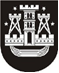 KLAIPĖDOS MIESTO SAVIVALDYBĖS TARYBASPRENDIMASDĖL KLAIPĖDOS MIESTO SAVIVALDYBĖS TARYBOS 2017 M. LIEPOS 27 D. SPRENDIMO NR. T2-194 „DĖL ATLYGINIMO UŽ TEIKIAMĄ PAILGINTOS DIENOS GRUPĖS PASLAUGĄ SAVIVALDYBĖS BENDROJO UGDYMO MOKYKLOSE DYDŽIO NUSTATYMO“ PAKEITIMO2023 m. rugsėjo 28 d. Nr. T2-229KlaipėdaVadovaudamasi Lietuvos Respublikos vietos savivaldos įstatymo 15 straipsnio 4 dalimi ir Lietuvos Respublikos švietimo įstatymo 70 straipsnio 7 dalimi, Klaipėdos miesto savivaldybės taryba nusprendžia:1. Pakeisti Klaipėdos miesto savivaldybės tarybos 2017 m. liepos 27 d. sprendimą Nr. T2-194 „Dėl atlyginimo už teikiamą pailgintos dienos grupės paslaugą savivaldybės bendrojo ugdymo mokyklose dydžio nustatymo“:pakeisti 1 punktą ir jį išdėstyti taip:„1. Nustatyti atlyginimo už teikiamą pailgintos dienos grupės paslaugą savivaldybės bendrojo ugdymo mokyklose dydį vienam asmeniui – 0,50 euro už 1 valandą. Nustatytą kainą už teikiamą pailgintos dienos grupės paslaugą savivaldybės bendrojo ugdymo mokyklose kasmet indeksuoti atsižvelgiant į infliacijos dydį pagal Lietuvos statistikos skelbiamą vartotojų kainų pokytį, lyginant einamųjų metų rugsėjo 1 d. su praėjusių metų rugsėjo 1 d. Esant didesniam nei 10 proc. vartotojų kainų pokyčiui, atlyginimo dydį už teikiamą pailgintos dienos grupės paslaugą savivaldybės bendrojo ugdymo mokyklose perskaičiuoti.“;1.2. papildyti 2.2.5 papunkčiu:„2.2.5. yra Klaipėdos miesto savivaldybės administracijos vaiko gerovės komisijos sprendimas dėl atleidimo nuo mokesčio.“2. Nustatyti, kad šis sprendimas įsigalioja 2024 m. sausio 2 d.3. Skelbti šį sprendimą Teisės aktų registre ir Klaipėdos miesto savivaldybės interneto svetainėje.Savivaldybės meras	Arvydas Vaitkus______________